В школе продолжается РА «Дорога в школу», которая стартовала 1 августа 2023 года. На 15 августа  2023 года  в рамках  РА «Дорога в школу»  силами родительской общественности  детям из остронуждающихся семей приготовлены  школьные  рюкзаки с письменными принадлежностями. 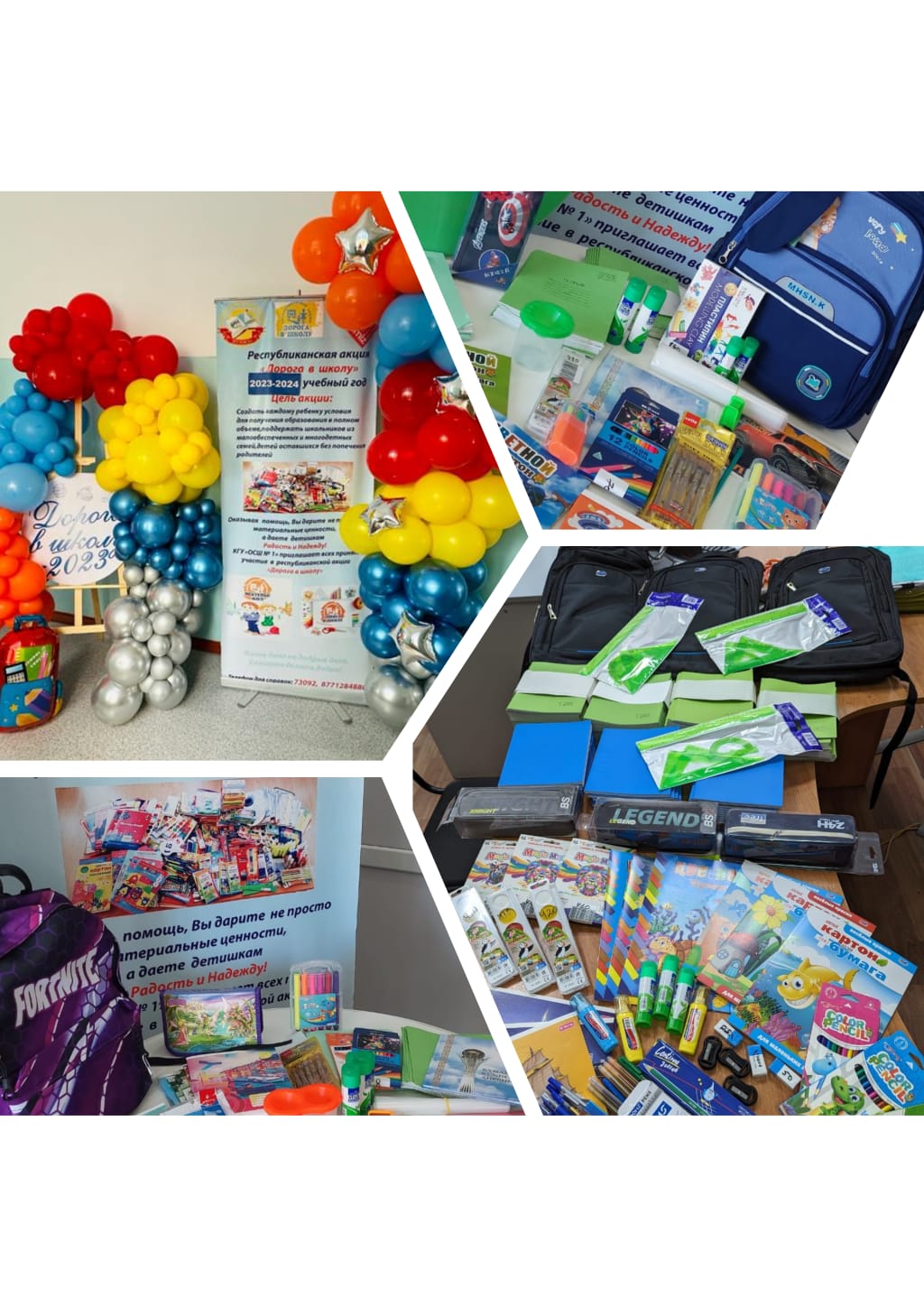 